שבוע גלישה בטוחה ותרגיל למידה בחירום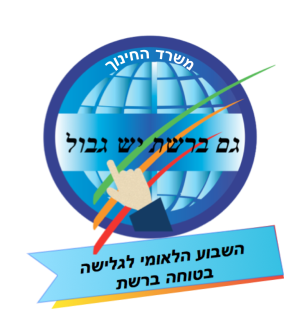 מצרפת הנחיות לשבוע גלישה בטוחה ותרגיל למידה בחירות המתקיימים החל מימים אלו.שיתוף הפעולה שלכם חשוב מאד בנושאים החשובים ואקטואליים הללו.שבוע גלישה בטוחההשבוע הלאומי לגלישה בטוחה הוא בבחינת מערך אירועים ופעילויות חינוכיות המתקיימים מדי שנה בכל רחבי הארץ. השנה שבוע זה ייערך בתאריכים: 7-3 בפברואר 2019, ויוקדש לנושא: "גם ברשת יש גבול״. הוא יתמקד בעידוד התלמידים לפתח "שרירי" בחירה והתנהלות מתוך שיקול דעת, איפוק, אמפתיה, הבנה של מותר/אסור, מתאים/לא מתאים באופן שמותאם למרחב גלישה בטוחה, ובקידום תקשורת בינאישית רגישה, מוגנת ומקרבת, הרואה את העצמי וגם את האחר. זאת תוך כדי חיזוק נורמות התנהגות ראויות ברשת והעלאת המודעות למצבים מורכבים המתעוררים בה.בחט"ב תתקיים באפריל הרצאה ע"י גלעד האן בנושא: סכנות הסייבר.מחנכים מתבקשים לבחור הרצאה מקוונת אחת בנושא גלישה בטוחה מתוך מאגר הפעילויות. וכן להסביר בכיתה אודות מוקד 105.מצורפים קישורים להרצאות מקוונות בנושא גלישה בטוחה:https://sites.education.gov.il/cloud/home/glisha_betuha/Pages/mifgashim_mekuvanim.aspxבנוסף מצורפת פעילות להכרת מוקד 105-המטה הלאומי להגנה על ילדים ברשת. פעילות להכרת מוקד 105אפשר לקיים את הפעילות ואפשר רק להציג לחניכים את המוקד ואת פעילותו. עלון היכרות עם מוקד 105תרגיל למידה בחירוםמשרד החינוך מקיים  תרגיל ארצי , המדמה מצב של למידה מרחוק בעתות חירום. המעבר משגרה למצב של למידה מרחוק בשעת חירום מצריך היערכות מערכתית נרחבת, כדי לאפשר לתלמידים להמשיך שגרת למידה מרחוק. התרגיל נועד להרחבת ההיכרות וההתנסות של מורים ותלמידים עם תכנים לימודיים מתוקשבים, ניהול שיח מקוון של המורה  עם התלמידים במרחב הלמידה הכיתתי שבאתר בית הספר ושימוש במערכות סינכרוניות לשיעורים "בשידור חי" בזמן חירום. במסגרת התרגיל, נבחנת היכולת של ספקי התוכן והתשתיות ללמידה מרחוק לתת מענה אפקטיבי בזמן חירום תוך מתן דיווח על קשיים או תקלות בהם נתקלו. כלל בתי הספר בארץ מחויבים להשתתף בתרגיל למידה מרחוק בחירום, ולהפעילו במרחב הכיתתי באתר הבית ספרי.מועד התרגיל: ה' באדר ב' תשע"ט, 12.3.19
תרגיל התגוננות ארצי - יכלול את הפעולות האלה:
א. תרגול התגוננות לכל התלמידים והמורים ב2 מישורים:במישור הראשון: הערכות לפני התרגיל-על כל מחנך לבחור פעילות אחת בנושא סייבר והרצאה מקוונת מתוך "אקדמיה ברשת ולהנחות את חניכי כיתתו לבצעם.קישור לפעילויות בנושא סייבר: https://sites.education.gov.il/cloud/home/glisha_betuha/Pages/peiluyuot_bakatalog.aspx לוח השידורים של אקדמיה ברשת https://pop.education.gov.il/sherutey-tiksuv-bachinuch/academya-bareshet/יש להירשם לשידור שבחר בטופס הבא: https://docs.google.com/forms/d/1xs8l8GrlUuUpoxgLLsw0GKCTt3L47eXND1TcAIkSWec/viewform?uiv=1&edit_requested=true הצפייה בהרצאות תהיה בקישור הזה: http://edu.gov.il/special/students/Pages/accademiOnline.aspx			
ב. תרגול צל"ח (צוות לשעת חירום) בית ספרי באמצעות הדמיה בחדר המורים.